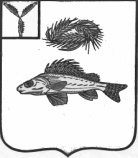 АДМИНИСТРАЦИЯДЕКАБРИСТСКОГО МУНИЦИПАЛЬНОГО ОБРАЗОВАНИЯЕРШОВСКОГО МУНИЦИПАЛЬНОГО РАЙОНАСАРАТОВСКОЙ ОБЛАСТИПОСТАНОВЛЕНИЕот 30.01.2017 года									№ 5Об определении вида обязательных работ и объектов, для отбывания наказаний осужденными к обязательным работам	В соответствии со статьей 49 Уголовного Кодекса Российской Федерации, статьей 25 Уголовно-исполнительного Кодекса Российской Федерации, в целях обеспечения трудоустройством граждан осужденных по приговору суда к отбыванию обязательных работ, администрация Декабристского муниципального образованияПОСТАНОВЛЯЕТ:1. Определить виды обязательных работ для отбывания наказаний осужденными без изоляции от общества (Приложение № 1).2. Определить перечень объектов, оказывающих содействие в обеспечение общественно полезным трудом граждан осужденных по приговору суда к отбыванию обязательных работ по месту их жительства:- администрация Декабристского муниципального образования (все административные здания, расположенные на территории Декабристского МО).3. Назначить специалистов администрации ответственными за выполнением осужденными наказания в виде обязательных работ:- за гражданами, осужденными по приговору суда к отбыванию обязательных работ проживающими в п. Целинный, п. Новый, п. Орловка, п. Мирный - ведущего специалиста администрации Телегину Валентину Александровну;- за гражданами, осужденными по приговору суда к отбыванию обязательных работ проживающими в с. Рефлектор, с. Михайловка, с. Мавринка, с. Большеузенка, ст. Мавринка – инспектора по работе с населением администрации Евтушенко Татьяну Николаевну.4. Специалистам администрации ответственным за организацию труда осужденных к обязательным работам, обеспечить:4.1. Учёт отработанного гражданами времени, контроль за выполнением осужденными определённых для них работ.4.2. Уведомление уголовно-исполнительной инспекции:- о количестве отработанных осужденными часов;- об уклонении осужденных от отбывания наказания;-предварительное уведомление о переводе осужденного на другую должность.5. Контроль за исполнением настоящего постановления возложить на и.о. заместителя главы администрации Декабристского МО Акмалиеву Ж.А.Глава Декабристского МО						М.А. ПолещукПриложение № 1к постановлению администрацииДекабристского МОот 30.01.2017 г № 5Виды обязательных работ для отбывания наказаний осужденными без изоляции от общества№ п/пВиды исправительных работ1Благоустройство: очистка территории от мусора, снега, наледи, озеленение, земляные работы, ремонтные работы дорог и других объектов внешнего благоустройства, посадка, прополка саженцев деревьев, кустарников и цветочной рассады, вырубка деревьев и кустарников, обрезка веток.2Эксплуатация жилищно-коммунального хозяйства: уборка придомовых территорий, чердачных и подвальных помещений, помещений общего пользования, ремонт систем водоснабжения, канализации и иных объектов коммунального хозяйства, уборка подъездов (лестниц, проемов, площадок), санитарная очистка территорий и контейнерных площадок от мусора, сбор бытовых и прочих отходов. 3Погрузочно-разгрузочные работы.4Работы по содержанию мест захоронений.5Иные общедоступные виды трудовой деятельности, не требующие профессиональной подготовки, специальных знаний и навыков, по согласованию с работодателями.